Product Idea: Smart Senior CompanionCreating a new product to assist older people involves understanding their needs, challenges, and preferences. Here's an idea for a new product aimed at improving the lives of older individuals:Description:The Smart Senior Companion is a multifunctional device designed to support the physical, cognitive, and emotional well-being of older individuals, enabling them to live independently and stay connected with their loved ones. It integrates advanced technologies such as AI, IoT, and wearable sensors to provide personalized assistance and support.Key Features:Health Monitoring: The device continuously monitors vital signs such as heart rate, blood pressure, and activity levels. It alerts both the user and designated caregivers in case of any abnormalities or emergencies.Medication Management: It includes a medication reminder system with automated pill dispensers and personalized dosage schedules. Users receive timely reminders to take their medications, reducing the risk of missed doses.Cognitive Stimulation: The Smart Senior Companion offers cognitive stimulation activities such as brain games, puzzles, and memory exercises to promote mental agility and prevent cognitive decline. It adapts the difficulty level based on the user's performance and preferences.Voice-Activated Assistant: Users can interact with the device using natural language commands to request information, set reminders, make phone calls, or control smart home devices. The voice-activated assistant provides personalized responses and learns from user interactions over time.Safety and Security: Integrated fall detection sensors automatically detect falls and send alerts to designated contacts or emergency services. The device also features GPS tracking and geofencing capabilities to monitor the user's location and ensure their safety outside the home.Social Connectivity: The Smart Senior Companion facilitates social connections by enabling video calls, messaging, and photo sharing with family members and friends. It also provides access to curated content such as news updates, entertainment, and virtual social events.Personalized Assistance: The device learns the user's habits, preferences, and routines to provide personalized recommendations and assistance. It can suggest activities, meal plans, or local services based on the user's interests and needs.User-Friendly Design: The Smart Senior Companion features a user-friendly interface with large buttons, intuitive navigation, and customizable settings to accommodate varying levels of technological proficiency among older adults.Benefits:Promotes independence and autonomy for older individuals.Provides peace of mind for caregivers by offering real-time monitoring and support.Enhances social connectedness and mental well-being through interactive features.Improves medication adherence and health outcomes through proactive management.Increases safety and reduces the risk of accidents or emergencies, especially for seniors living alone.By addressing the unique needs and preferences of older adults, the Smart Senior Companion aims to improve their quality of life and enable them to age in place with dignity and confidence.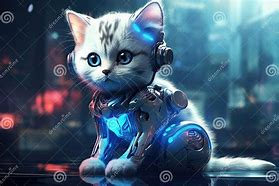 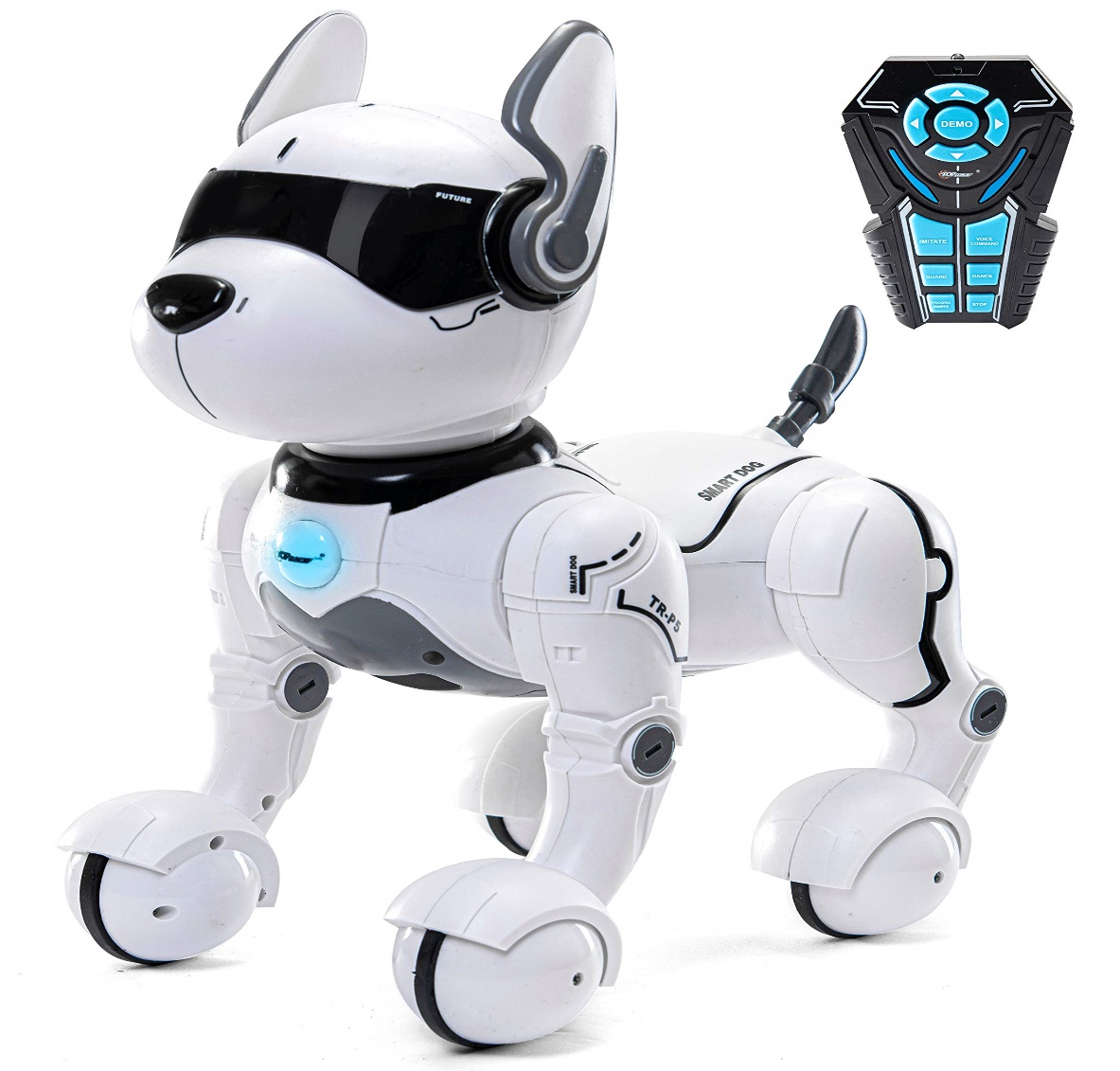 